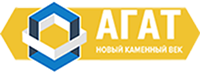   НАШ АДРЕС   г. ОМСК, ул. Орджоникидзе 282, оф 209, ПКФ «АГАТ»    с/т 38-40-99, 8-962-032-0431                                                  E-mail : agatstone@bk.ru   WWW. agatstone.ruНаименованиеОбразецРазмер (см)Кол-во штук в 1м²Цена за (руб.)1 .Готика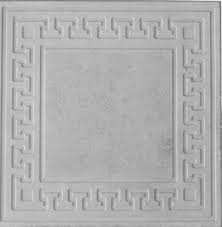 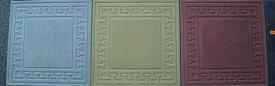 30х30х311290.00 серая310.00 хамелеон340.00 красная340.00  жёлтая,  тёмный графит360.00 коричневая2. Оберег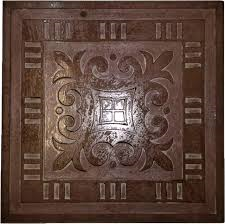 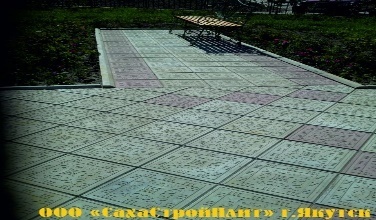 30х30х311290.00 серая310.00 хамелеон 340.00 красная340.00  жёлтая, тёмный графит,360.00 коричневая      3 .Песчаник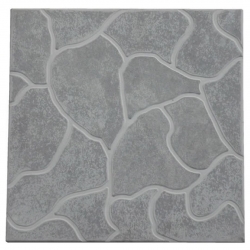 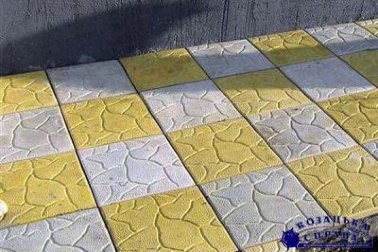 30х30х311290.00 серая310.00 хамелеон340.00 красная340.00 жёлтая, тёмный графит 360.00  коричневая4 .Ажурная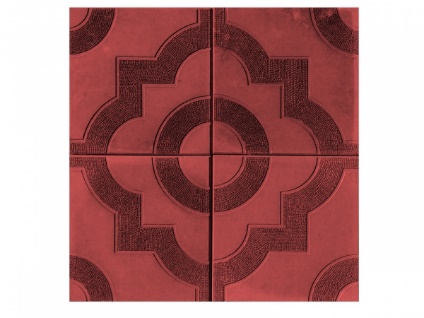 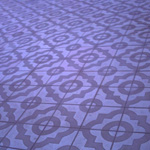 30х30х311290.00 серая310.00 хамелеон 340.00 красная 340.00 жёлтая, тёмный графит 360.00  коричневая5. Калифорния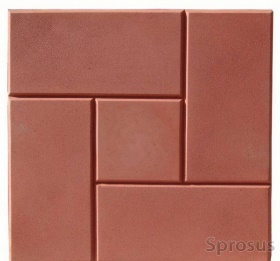 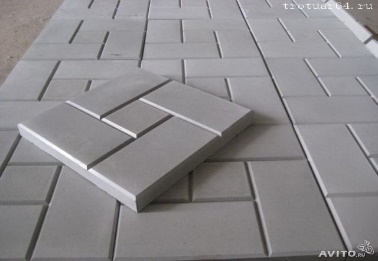 30х30х311290.00 серая310.00 хамелеон340.00 красная340.00 жёлтая, тёмный графит, 360.00  коричневая6. Осень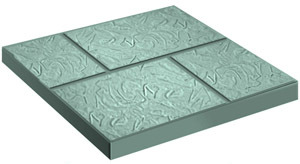 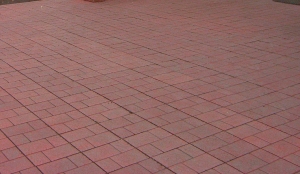  30х30х311290.00 серая310.00 хамелеон340.00 красная340.00 жёлтая, тёмный графит, 360.00  коричневая7. Флорида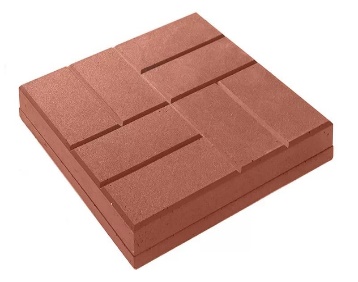 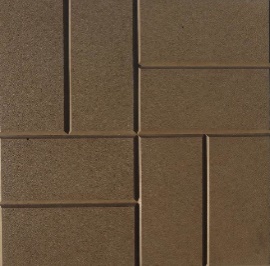 30х30х330х30х51111290.00 серая310.00 хамелеон340.00 красная360.00 коричневая400.00 серая430.00 хамелеон460.00 красная510.00 коричневая8 . Альтаир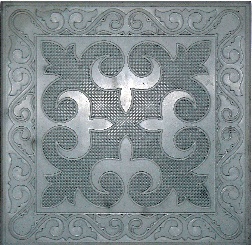 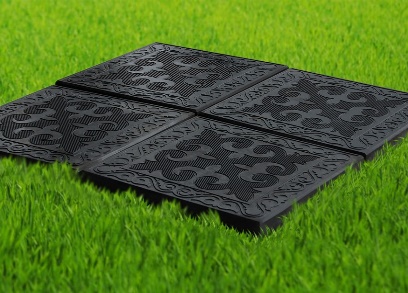 30х30х311290.00 серый340.00 красный340.00 графит9.  Мозаика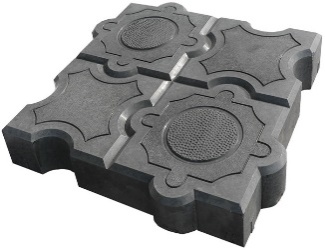 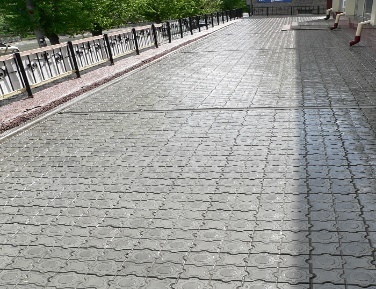 25х25х4.516390.00 серая450.00 красная 450.00 жёлтаякоричневая10. Брук-монолит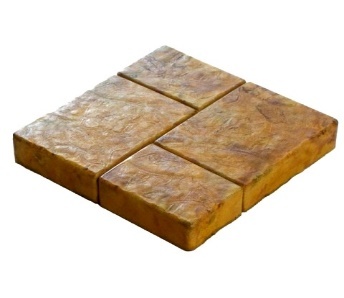 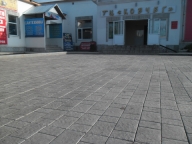 25х25х4.516390.00 серая410.00 хамелеон450.00 красная450.00 жёлтая, тёмный графит480.00коричневая 11. 8 кирпичей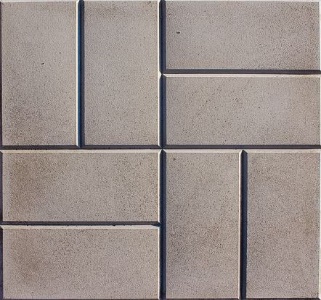 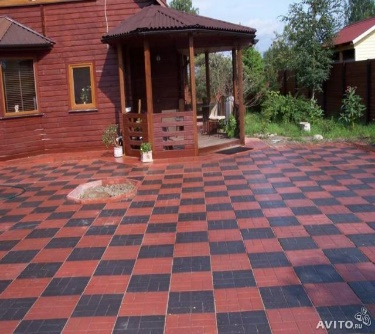 40х40х56400.00 серая490.00 красная500.00 коричневаяКирпичик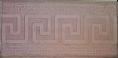 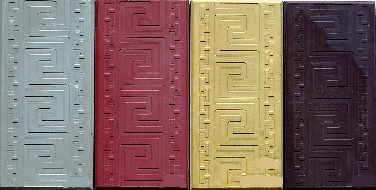 25х12.5х4.232390.00 серый450.00 красный 450.00 жёлтый480.00 коричневый         13.Ромб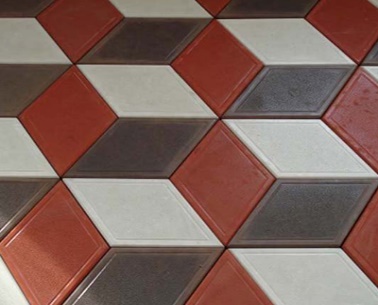 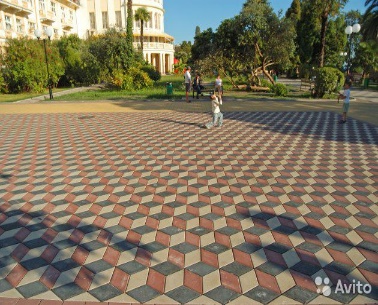 20х20х429390.00  серый      450.00  красный450.00 жёлтый480.00 коричневый4 камня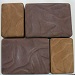 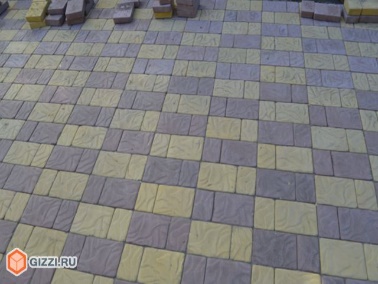 15х20х515х10х52222430.00 серый450.00 хамелеон490.00 красный490.00 жёлтый, тёмный графит510.00  коричневыйТетрис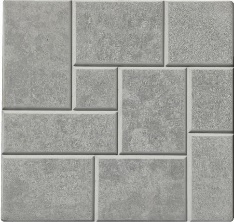 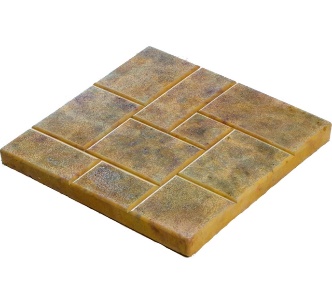 30х30х511400.00 серый430.00 хамелеон490.00 красный460.00 жёлтый, тёмный графит510.00 коричневыйКлевер краковский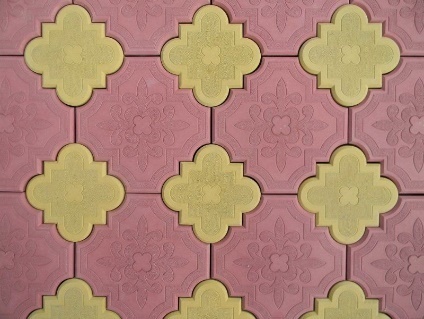 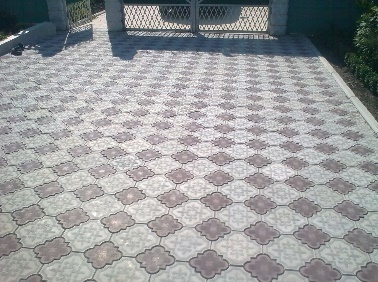 29,5х29,522,5х22,5х4,5121224400.00 большая серая малая краснаямалая графит  малая желтая малая коричневая   500.00 большая коричневаямалая желтаяБрук 1/3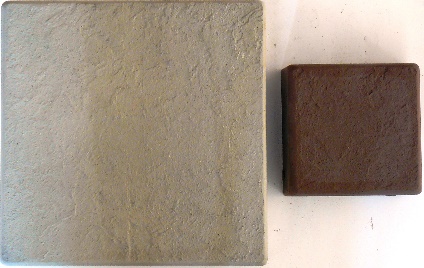 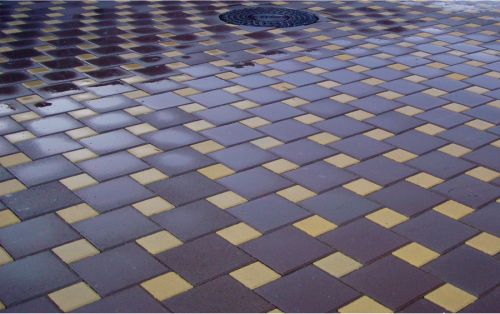 24х12х612х12х61316480.00 серая большая, красная малая580.00 коричневая большая, жёлтая малая.Возможны различные цветовые решения.Брук 1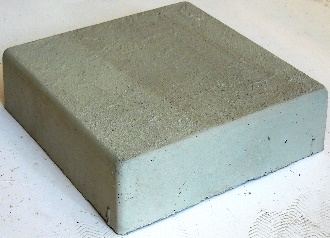 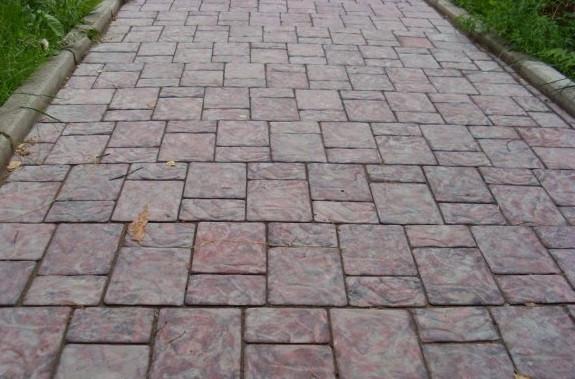 24х24х617460.00 серый490.00 хамелеон560.00 красный560.00 желтый580.00 коричневыйБрук 2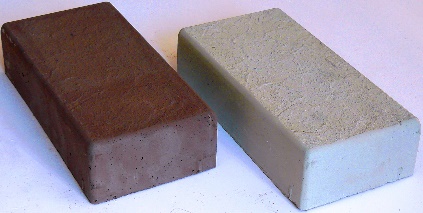 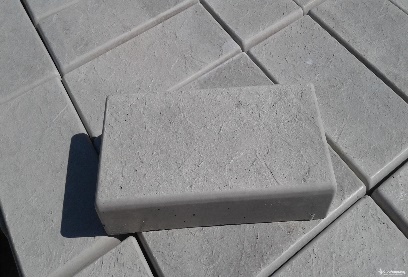 24х12х634460.00 серый490.00 хамелеон560.00 красный560.00 желтый580.00 коричневыйБрук 3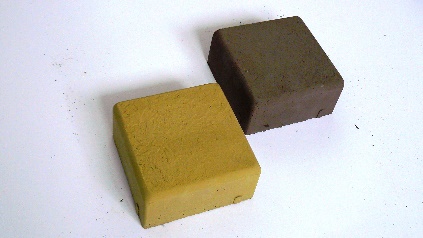 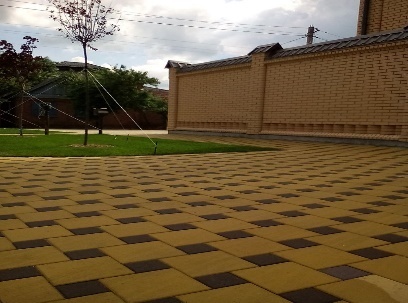 12х12х668460.00 серый490.00 хамелеон560.00 красный560.00 желтый580.00 коричневыйБрук 4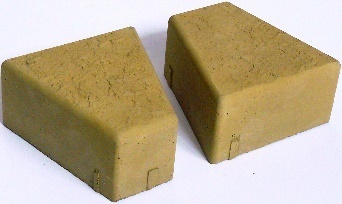 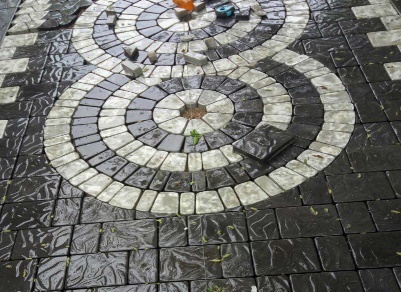 12х6х6138490.00 серый520.00 хамелеон590.00 красный590.00 желтый610.00 коричневыйШестигранник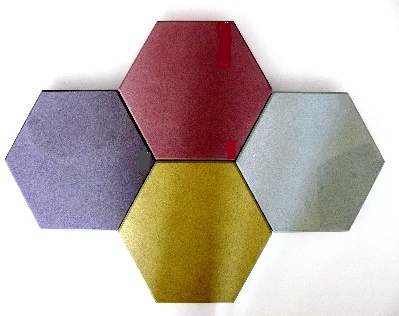 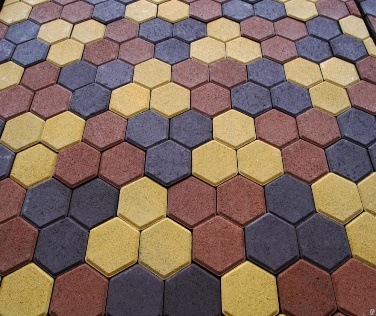 22,5х22,5хх5,522450.00 серая540.00 красная540.00 жёлтая570.00 коричневаяБордюр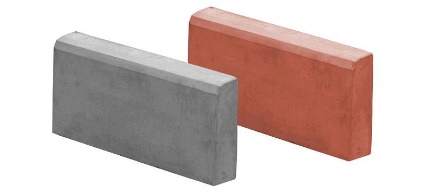 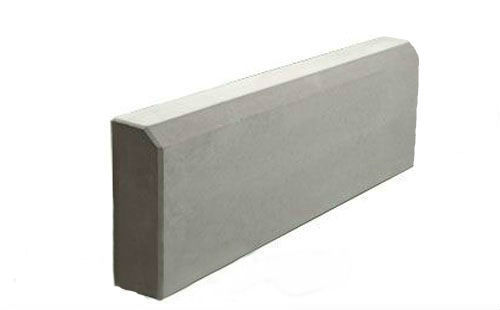 50х20х550х20х32шт-1п/м2шт-1п/м65.00 серый75.00 красный80.00 коричневый55.00 серый65.00 красный70.00 коричневыйВодосток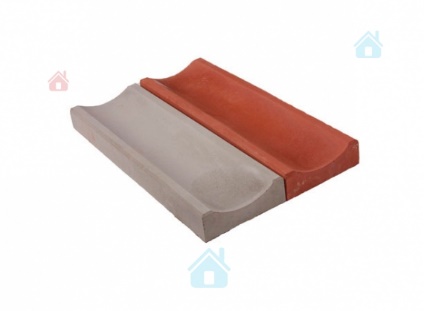 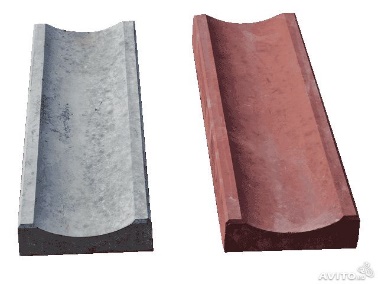 50х15.5х62шт- 1п/м55.00серый65.00 красный 70.00коричневыйКозырек на столб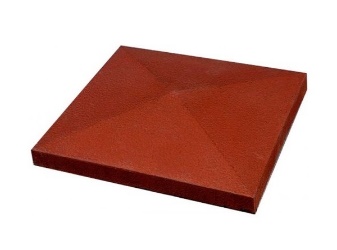 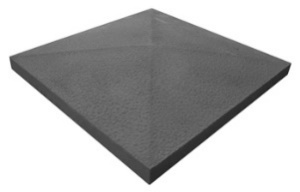 39х39150.00серый200.00 красный, коричневый,жёлтыйКозырек на забор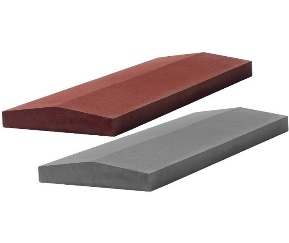 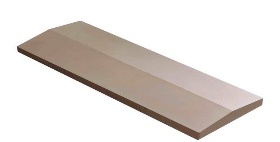 50х18х32шт-1 п/м50.00серый60.00красный70.00коричневый, желтыйСкала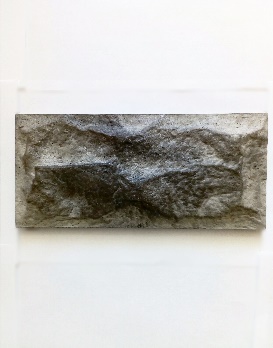 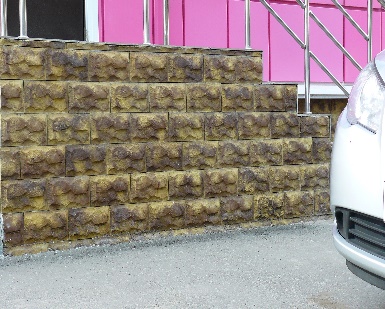 12.5х26х130300.00 серая350.00 красная350.00 жёлтая, коричневая480.00 колерованная серая, жёлтая,коричневая  Сланец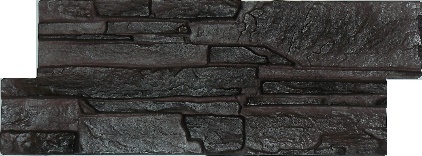 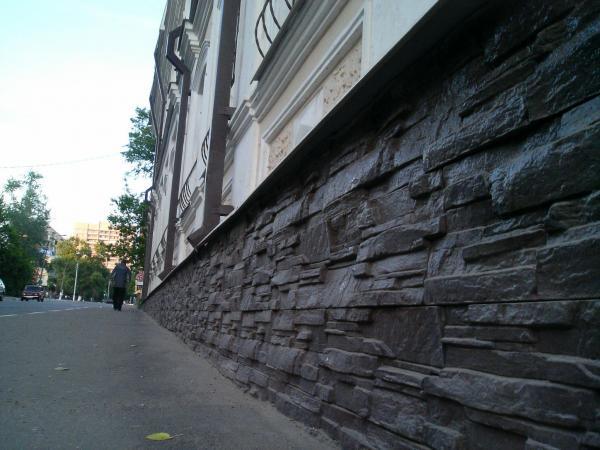 52х19х311530.00 коричневый колерованный530.00 орех колерованныйДва камня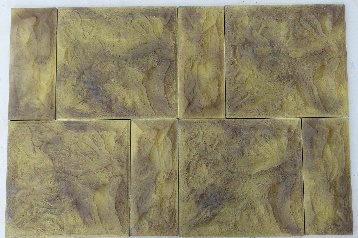 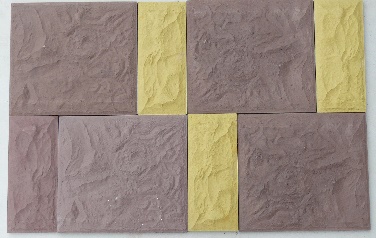 13х27х134х27х18816330.00 серая380.00 красная430.00 жёлтая, коричневая480.00 колерованнаясерая, жёлтая,коричневаяКамень натуральный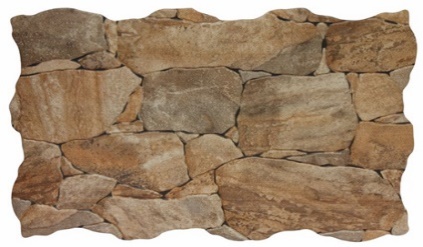 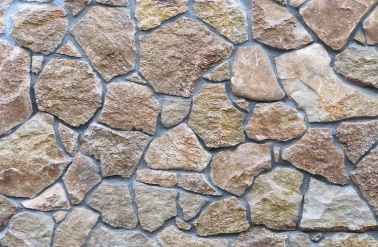 колотый500.00 – 850.00В зависимости от породы